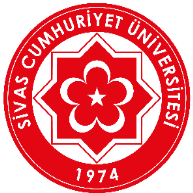 T.CSİVAS CUMHURİYET ÜNİVERSİTESİ E-ISBN İSTEK FORMUEk-8Yayınlandığı Ortam:Yayınlandığı Ortam:Basılı Materyal(    )Basılı Materyal(    )Basılı Materyal(    )Basılı Materyal(    )Basılı Materyal(    )Basılı Materyal(    )Basılı Materyal(    )Basılı Materyal(    )Elektronik Materyal                        (     )Elektronik Materyal                        (     )Elektronik Materyal                        (     )Elektronik Materyal                        (     )Türü:Türü:Tek (  )Tek (  )Tek (  )Tek (  )Set (  )Set (  )Set (  )Set (  )Set (  )Set (  )Cilt (  )Cilt (  )Eserin Adı:Alt Eser Adı:Paralel Eser Adı:Yazar Türü:Şahıs  (   )Şahıs  (   )Kurumsal  (   )Kurumsal  (   )Kurumsal  (   )Kurumsal  (   )Kurumsal  (   )Toplantı  (  )Toplantı  (  )Toplantı  (  )Toplantı  (  )Toplantı  (  )Yazar Yok  (  )Yazarlar:Yazarlar:Yazarlar:Yazarlar:Emeği Geçenler:Konu Başlığı: Materyal Konusu:Ortak Yayın mı?Evet (   )       Evet (   )       Evet (   )       Evet (   )       Hayır (   )Hayır (   )Hayır (   )Hayır (   )Hayır (   )Hayır (   )Hayır (   )Hayır (   )Hayır (   )Yayınlandığı Dil:Türkiye de İlk Defa Mı Yayınlanıyor?Türkiye de İlk Defa Mı Yayınlanıyor?Türkiye de İlk Defa Mı Yayınlanıyor?Türkiye de İlk Defa Mı Yayınlanıyor?Evet (   )Evet (   )Evet (   )Evet (   )Evet (   )Hayır (   )Hayır (   )Hayır (   )Hayır (   )Hayır (   )Çeviri Mi?Çeviri Mi?Çeviri Mi?Çeviri Mi?Evet (   )Evet (   )Evet (   )Evet (   )Evet (   )Hayır (   )Hayır (   )Hayır (   )Hayır (   )Hayır (   )Çeviri Dili:Çeviri Dili:Çeviri Dili:Çeviri Dili:Birlikte Verilecek Materyal Var Mı?Birlikte Verilecek Materyal Var Mı?Birlikte Verilecek Materyal Var Mı?Birlikte Verilecek Materyal Var Mı?Evet (   )Evet (   )Evet (   )Evet (   )Evet (   )Hayır (   )Hayır (   )Hayır (   )Hayır (   )Hayır (   )Nota içeriyor mu?Nota içeriyor mu?Nota içeriyor mu?Nota içeriyor mu?Evet (   )Evet (   )Evet (   )Evet (   )Evet (   )Hayır (   )Hayır (   )Hayır (   )Hayır (   )Hayır (   )Tablo İçeriyor Mu?Tablo İçeriyor Mu?Tablo İçeriyor Mu?Tablo İçeriyor Mu?Evet (   )Evet (   )Evet (   )Evet (   )Evet (   )Hayır (   )Hayır (   )Hayır (   )Hayır (   )Hayır (   )Resim İçeriyor Mu?Resim İçeriyor Mu?Resim İçeriyor Mu?Resim İçeriyor Mu?Evet (   )Evet (   )Evet (   )Evet (   )Evet (   )Hayır (   )Hayır (   )Hayır (   )Hayır (   )Hayır (   )Grafik İçeriyor Mu?Grafik İçeriyor Mu?Grafik İçeriyor Mu?Grafik İçeriyor Mu?Evet (   )Evet (   )Evet (   )Evet (   )Evet (   )Hayır (   )Hayır (   )Hayır (   )Hayır (   )Hayır (   )Plan İçeriyor Mu?Plan İçeriyor Mu?Plan İçeriyor Mu?Plan İçeriyor Mu?Evet (   )Evet (   )Evet (   )Evet (   )Evet (   )Hayır (   )Hayır (   )Hayır (   )Hayır (   )Hayır (   )Şekil İçeriyor Mu?Şekil İçeriyor Mu?Şekil İçeriyor Mu?Şekil İçeriyor Mu?Evet (   )Evet (   )Evet (   )Evet (   )Evet (   )Hayır (   )Hayır (   )Hayır (   )Hayır (   )Hayır (   )Ortak Yayın mı?Ortak Yayın mı?Ortak Yayın mı?Ortak Yayın mı?Evet (   )Evet (   )Evet (   )Evet (   )Evet (   )Hayır (   )Hayır (   )Hayır (   )Hayır (   )Hayır (   )Dizi - Seri Bilgileri Var Mı?Dizi - Seri Bilgileri Var Mı?Dizi - Seri Bilgileri Var Mı?Dizi - Seri Bilgileri Var Mı?Evet (   )Evet (   )Evet (   )Evet (   )Evet (   )Hayır (   )Hayır (   )Hayır (   )Hayır (   )Hayır (   )Başvuru Yapanın Adı-Soyadı:Başvuru Yapanın Adı-Soyadı:Başvuru Yapanın Adı-Soyadı:Başvuru Yapanın Adı-Soyadı:Başvuru Yapanın Adı-Soyadı:Başvuru Yapanın Adı-Soyadı:Başvuru Yapanın Adı-Soyadı:Tarih:Tarih:Tarih:Tarih:İmza:İmza:İmza: